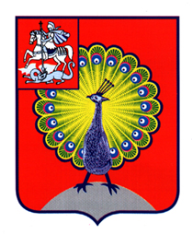 Совет   депутатов   города СерпуховаМосковской   областиРЕШЕНИЕВ целях повышения качества медицинского обслуживания, снижения дефицита кадров медицинских работников, в соответствии с Федеральным законом от 06.10.2003 г. № 131-ФЗ «Об общих принципах организации местного самоуправления в российской Федерации», Законом Московской области  от 14.11.2013 г.  № 132/2013-ОЗ «О здравоохранении в Московской области»Совет депутатов города Серпухова Московской областир е ш и л:1. Установить с 01.06.2016 г.   компенсационные выплаты   за счет средств бюджета муниципального образования «Город Серпухов Московской области» на возмещение расходов за наем (поднаем) жилых  помещений врачам:-  состоящим в трудовых отношениях по основному месту работы в государственных  учреждениях здравоохранения,  расположенных на территории муниципального образования «Город Серпухов Московской области»;- не имеющим жилого помещения для постоянного проживания на территории Московской области или в г. Москве;- при отсутствии у членов их семей жилого помещения, площадь которого более 10 квадратных метров общей площади жилого помещения на каждого члена семьи, на территории Московской области или в г. Москве.К членам семьи врача относятся: супруг (супруга), несовершеннолетние дети, независимо от раздельного или совместного проживания, проживающие совместно с гражданином родители.2. Установить, что компенсационные выплаты, указанные в пункте 1 настоящего решения, предоставляются  в денежной форме за счёт бюджета муниципального образования «Город Серпухов Московской области».3. Установить, что порядок и размеры компенсационных выплат, указанных в пункте 1 настоящего решения, устанавливаются постановлением Главы городского округа Серпухов Московской области.4. Направить настоящее решение Главе городского округа Серпухов    Д.В. Жарикову для подписания и официального опубликования (обнародования).5. Контроль за выполнением данного решения возложить на постоянную депутатскую комиссию по социальным вопросам (Жарова И.Э.).Председатель Совета депутатов                                                      И.Н. ЕрмаковГлава городского округа                                                                   Д.В. ЖариковПодписано Главой городского округа27.05.2016 №    102/11  от  25.05.2016Об установлении   компенсационных выплат   за счет средств бюджета муниципального образования «Город Серпухов Московской области» на возмещение расходов за наем (поднаем) жилых  помещений врачам государственных учреждений здравоохранения, расположенных на территории городского округа Серпухов Московской области Об установлении   компенсационных выплат   за счет средств бюджета муниципального образования «Город Серпухов Московской области» на возмещение расходов за наем (поднаем) жилых  помещений врачам государственных учреждений здравоохранения, расположенных на территории городского округа Серпухов Московской области 